CoLLEge 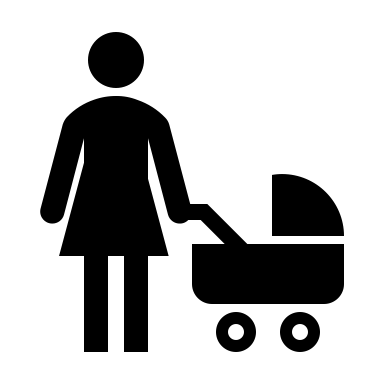 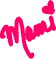 